1日のタイムスケジュール1日のタイムスケジュール1日のタイムスケジュール1日のタイムスケジュール1日のタイムスケジュール1日のタイムスケジュール1日のタイムスケジュール1日のタイムスケジュール1日のタイムスケジュール1日のタイムスケジュール1日のタイムスケジュール1日のタイムスケジュール1日のタイムスケジュール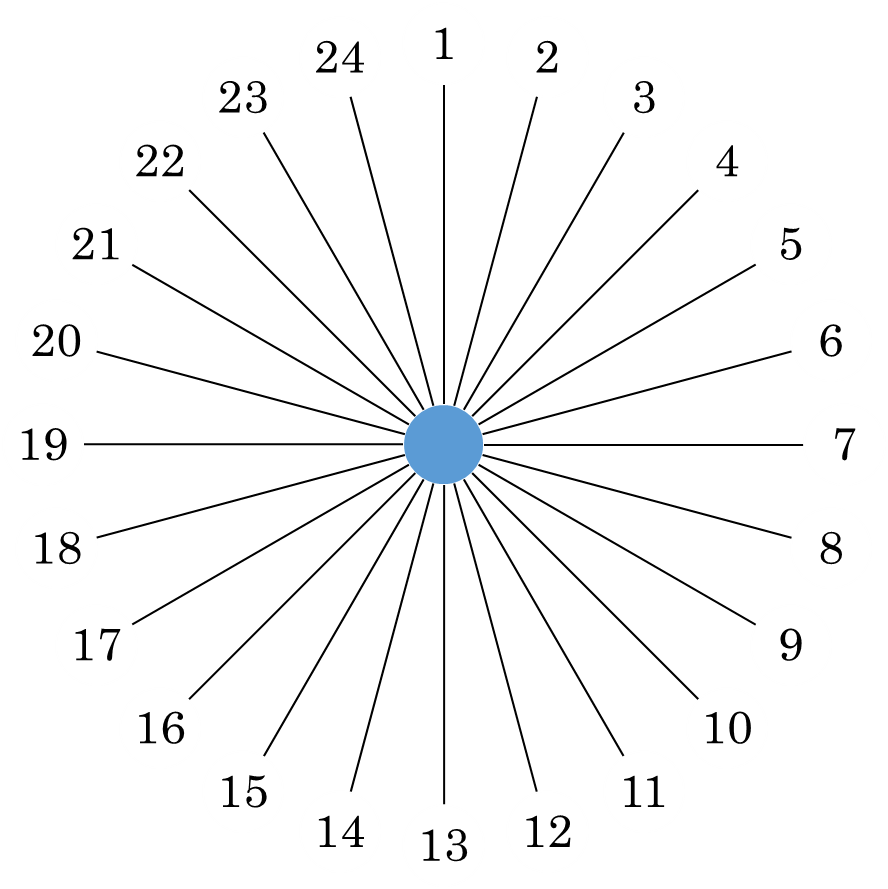 項目項目開始時間開始時間終了時間終了時間備考備考